Revaclear血液透析滤过器适用于通过血液透析和血液透析滤过来治疗急慢性肾功能衰竭型号：Revaclear 300，Revaclear 400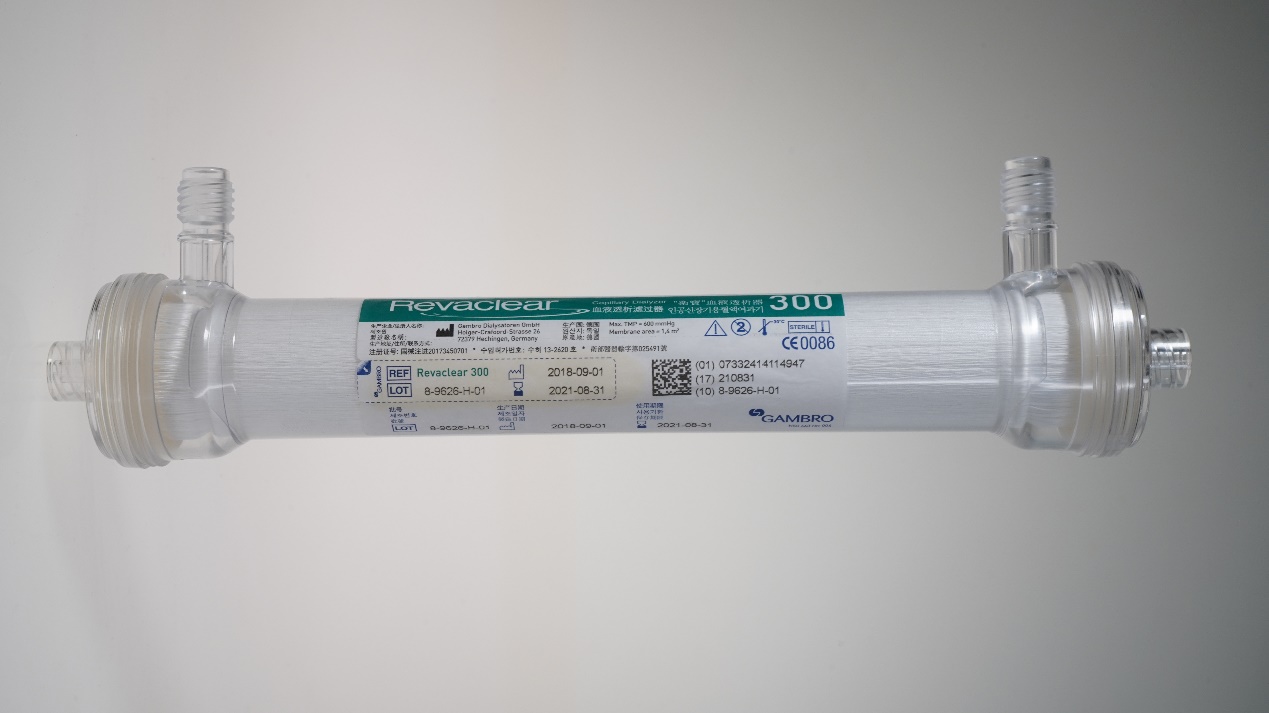 